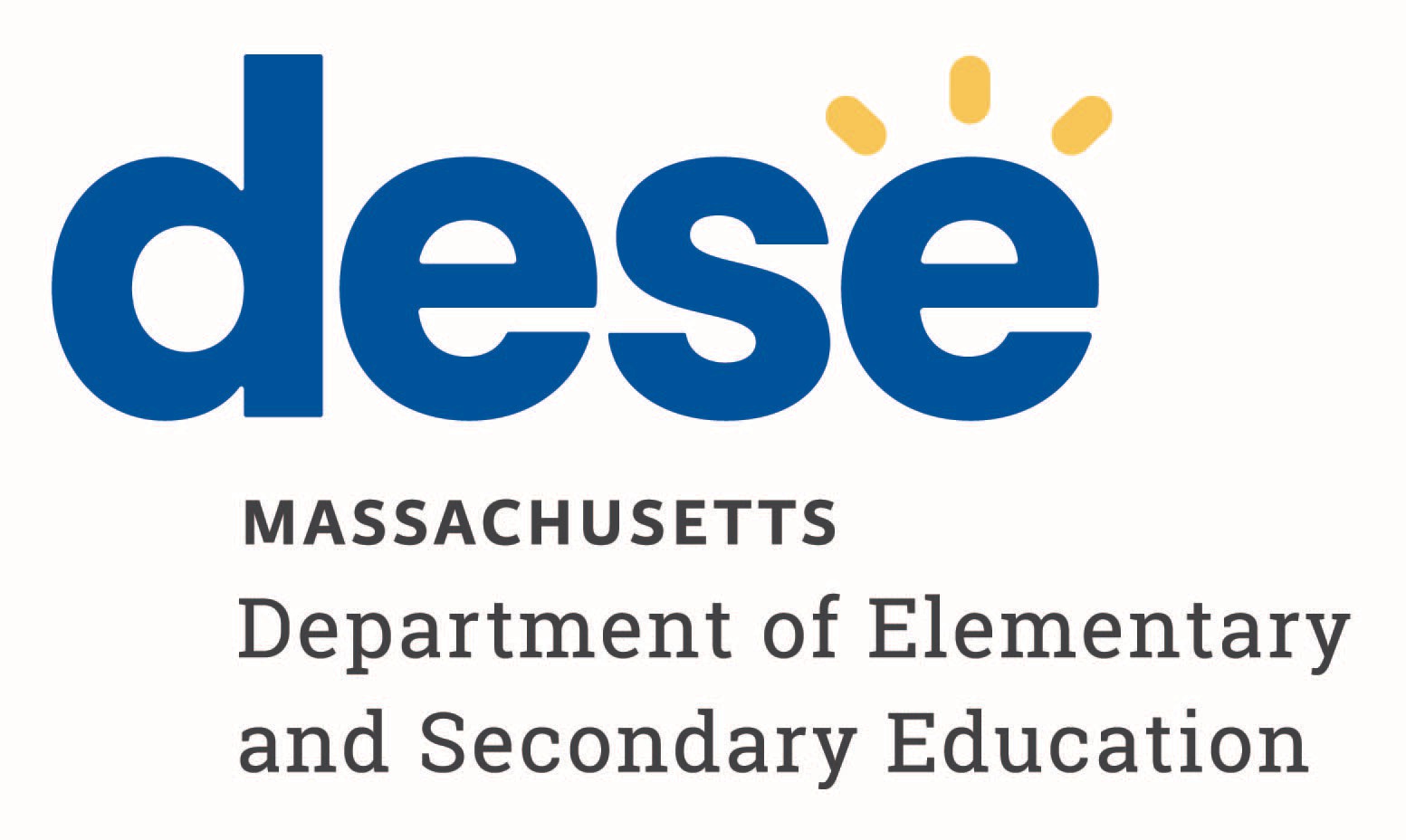 Riverview School, Inc.Riverview School Day Program Riverview School Residential ProgramProgram Review ReportOnsite Visit: October 23, 2023Draft Report Issued: January 02, 2024Final Report Issued: January 08, 2024 Corrective Action Plan Due: February 06, 2024Department of Elementary and Secondary Education Onsite Team Members: Christina Belbute, ChairpersonLynda Womack, Team Member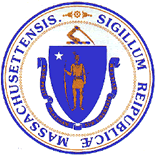 Jeffrey C. RileyCommissioner of Elementary and Secondary EducationApproval for special education day and residential school programs operating in Massachusetts is contingent upon meeting the requirements of 603 CMR 28.09, “Approval of Public and Private Day and Residential Special Education School Programs,” 603 CMR 18.00, “Program and Safety Standards for Approved Public or Private Day and Residential Special Education School Programs,” and 603 CMR 46.00 “Prevention of Physical Restraint and Requirements, If Used.” Approval by the Department does not relieve special education day and residential school programs of their obligation to comply with other applicable state or federal statutory or regulatory requirements or with requirements set forth in their contracts with referral sources. The Department may change the approval status at any point during this three-year period if circumstances arise that warrant such a change.For special education day and residential school programs that do not meet all requirements for Full Approval, the Department may issue a Provisional Approval effective for a period not to exceed 6 months, provided that the Department has determined that the health and safety of the students are protected and the program demonstrates the ability to implement the goals and objectives of each enrolled student’s IEP. During this period, the special education day or residential school program must submit progress reports that addresses the issues that did not meet approval requirements.For a special education day or residential school programs that substantially meets all requirements evaluated during the review the Department will issue a Full Approval. Full Approval will remain in effect for three school years and will expire on August 31st of the third school year.Riverview School Day ProgramFull ApprovalExpires: August 31, 2026Riverview School Residential ProgramFull ApprovalExpires: August 31, 2026MASSACHUSETTS DEPARTMENT OF ELEMENTARY AND SECONDARY EDUCATION APPROVED SPECIAL EDUCATION SCHOOL PROGRAM REVIEW REPORT OVERVIEW OF REVIEW PROCEDURESINTRODUCTIONThe Massachusetts Department of Elementary and Secondary Education (“Department”) is required under M.G.L. c. 71B, §10 to review special education programs in approved special education schools that serve publicly funded students under the provisions of Board of Elementary and Secondary Education Regulations 603 CMR 18.00, 28.09 and 46.00. Each year, the Department's Office of Approved Special Education Schools (OASES) conducts onsite visits to selected approved special education school programs to verify the implementation of these programs In the Spring of the previous school year, the schools participating in the review cycle were notified of the dates of the onsite visits and were required to conduct a Self-Assessment before the onsite portion of the review using the Department's Communication Hub and Monitoring Portal (CHAMP).The statewide six-year Approved Special Education School Program Review cycle together with the Department’s Mid-cycle monitoring schedule is posted on the Department’sWebsite at http://www.doe.mass.edu/oases/ps-cpr/6yrcycle.html.Approved Special Education School Program Review ElementsCriteria: The Program Review criteria encompass key elements drawn from 603 CMR 18.00, 28.09, 46.00 and the approved special education school program’s application for approval. They also include those required by the federal Office for Special Education Programs (OSEP) and revised requirements of the Individuals with Disabilities Education Act, 20 U.S.C. Section 1400 et seq. (IDEA-2004) as described in the Department's Special Education Advisories. Through the Desk Review the OASES chairperson examines the Self-Assessment submission and determines which criteria will be followed up on through onsite verification activities. The Self-Assessment and Desk Review are both described below.Self-Assessment Phase: This is a requirement for all agencies being monitored. It is completed for the onsite review and covers all of the Department selected criteria. The agency is responsible for completing the Self- Assessment for each individually approved program being reviewed, which consists of: Agency review of policies and procedures,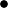  Agency review student documentation including a sample of student records, Agency review staff documentation including a sample of staff records, if applicable, and  Agency review of facilities, buildings, and grounds.Upon completion of these portions, the agency submits the Self-Assessment to the Department for review.Desk Review Phase: The OASES chairperson assigned to each agency reviews the responses by the approved special education school regarding the critical elements for appropriate policies, procedures, and practices, as well as actual documents and data submitted for each criterion. The OASES chairperson also reviews student record data, staff record data, and explanatory comments. The outcome of this review, along with 3-year trend data from the Problem Resolution System, restraint reports, restraint injuries, serious incidents and notification or prior approval from the Department through its notification system is used to determine the scope and nature of the onsite activities.Onsite Verification Phase:This includes activities selected from the following: Interviews with administrative, instructional, and other staff consistent with those criteria selected for verification.  Telephone interviews as requested by parents, guardians or members of the general public. Review of student records and staff records: The Department selects a sample of student and staff records from those the agency reviewed as part of its self-assessment to verify the accuracy of the data. The Department also conducts an independent review of a sample of student and staff records that reflect activities conducted since the beginning of the school year. The Department monitoring team will conduct this review using standard Department procedures to determine whether procedural and programmatic requirements have been implemented. Observation of classrooms and other facilities: The team observes a sample of classrooms and other school facilities used in the delivery of programs and services to determine general levels of compliance with program requirements.Team: Depending upon the scope of follow-up activities that have been identified based on the Department’s Desk Review of the agency’s Self-Assessment, a two-to-three-member Department team will conduct a two-to-five-day Program Review.Final Report: A Final Report is then issued via the CHAMP. The Final Report includes findings organized under 4 specified compliance areas. The findings explain the “ratings,” or determinations by the Department about the implementation status of the compliance criteria reviewed within each of these areas. The ratings indicate those criteria that were found by the OASES monitoring team to be “Implemented,” “Implementation in Progress,” “Partially Implemented,” or “Not Implemented.”Response: The approved special education school program must propose to the Department corrective action to bring into compliance with the required statute or regulation in each area found to be not fully “Implemented”. In some instances, the team may have found certain requirements to be fully “Implemented” but made a specific comment on the school program’s implementation methods that also may require response from the approved special education school program. Under federal Special Education State Performance Plan requirements pursuant to IDEA-2004, public and approved special education school programs serving disabled students must demonstrate effective resolution of noncompliance identified by the Department as soon as possible but in no case later than one year from the issuance of the Department’s Final Program Review Report.REPORT INTRODUCTIONA two-member team conducted a visit to Riverview School, Inc. during the week of October 23, 2023 to evaluate the implementation of selected compliance criteria under the Massachusetts Board of Elementary and Secondary Education Regulations 603 CMR 18.00 (Program and Safety Standards for Approved Public or Private Day and Residential Special Education School Programs) and 603 CMR 28.09 (Approval of Public or Private Day and Residential Special Education School Programs), 603 CMR 46.00 (Prevention of Physical Restraint and Requirements If Used), M.G.L c. 71B, the federal Individuals with Disabilities Education Act, 20 U.S.C. Section 1400 et seq, as amended in 2004 (IDEA--2004), and civil rights provisions that are pertinent to Approved Special Education School Programs. The team appreciated the opportunity to interview staff, to observe classroom facilities, and to review the program efforts underway.The Department is submitting the following Approved Special Education School Program Review Report containing findings made pursuant to this onsite visit. In preparing this report the team reviewed extensive documentation regarding the operation of the school programs, together with information gathered by means of the following Department program review methods: Interviews of 3 leadership staff; Interviews of 3 related services staff;  Interviews of 3 teaching staff; and Interviews of 3 direct care staff. Student record review: A sample of 15 Massachusetts student records was selected by the Department. Student records were first examined by the school program’s staff and then verified by the OASES monitoring team using standard Department student record review procedures to make determinations regarding the implementation of procedural and programmatic requirements. An additional number of randomly selected student records were also reviewed by the OASES monitoring team to ensure determinations regarding the implementation of procedural and programmatic requirements remain in effect. Staff record review: A sample of 14 staff records was selected by the Department. Staff records were first examined by the school program’s staff and then verified by the OASES monitoring team using standard Department staff record review procedures to make determinations regarding the implementation of procedural and programmatic requirements. An additional number of randomly selected staff records were also reviewed by the OASES monitoring team staff to ensure determinations regarding the implementation of procedural and programmatic requirements remain in effect.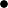  Observation of classrooms and other facilities: A sample of instructional classrooms and other facilities used in the delivery of programs and services was observed to determine general levels of compliance with program requirements.1. Summary of Compliance Criteria Included In This Report Requiring Corrective Action Plan Development In Response to the Following Program Review Report FindingsImplemented The requirement is totally or substantially metImplemented Response Required The requirement is met, but the Agency is required to provide additional information.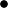 Implementation in Progress This rating is used for criteria containing new or updated legal requirements and means that the agency has implemented any old requirements contained in the criterion and is training staff or beginning to implement the new requirements in such a way that the onsite team anticipates that the new requirements will be implemented by the end of the school year.Partially Implemented The requirement, in one or several important aspects, is not entirely met.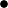 Not Implemented The requirement is totally or substantially not met.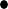 Policies & ProceduresStudent Documentation19 Anti-Hazing RequirementsThe principal/education director of each school program serving secondary school age students issues a copy of M.G.L. c. 269 §§ 17 through 19, to every student enrolled full-time, and every student group, student team, or student organization, including every unaffiliated student group, student team, or student organization, as well as a copy of the school program's anti-hazing disciplinary policy approved by the program's Board of Director's.Each school program serving secondary school age students files, at least annually, a report with the Department certifyingIts compliance with its responsibility to inform student groups, teams, or organizations, and every full-time enrolled student, of the provisions of M.G.L. c. 269 §§ 17 through 19;Its adoption of a disciplinary policy with regard to the organizers and participants of hazing; andThat the hazing policy has been included in the student handbook or other means of communicating school program policies to students.Legal StandardsM.G.L. c. 269 §§ 17 through 19; 603 CMR 33.00Confirmed Findings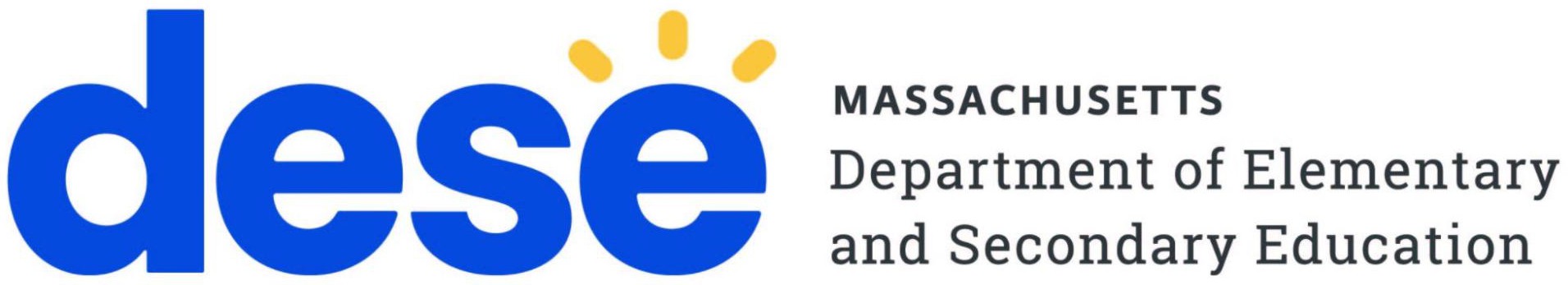 RIVERVIEW SCHOOL, INC.Riverview School Day Programan approved private special education program operated pursuant to 603 CMR 18.00, 28.09, and 46.00 is grantedFull ApprovalThis approval status expires on August 31, 2026 and is a result of a Program Review conducted in the 2023-2024 school year. The next expected Mid Cycle Review will be conducted in the 2026-2027 school year.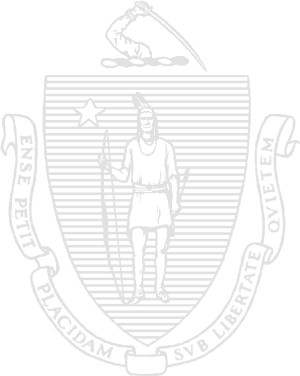 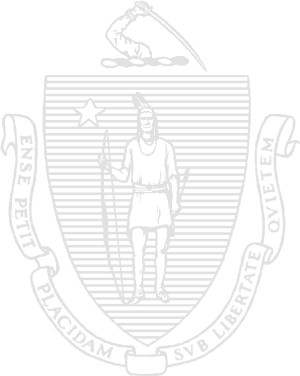 Program-Specific InformationMain Address:	551 Route 6A,East Sandwich,Massachusetts,US,02537Program Type:	Day ProgramNumber of Months in Session:	10 monthsApproved Student: Licensed Educator Ratio:	8:1Approved Student: Licensed Educator: Aide Ratio:	n/aProgram Rate Based on:	28 studentsDESE Approved Student Enrollment:	28 studentsIssued by the Office of Approved Special Education Schools:Christina M. Belbute, M.Ed., Educational Specialist	Jannelle K. Roberts, M.Ed., SupervisorRIVERVIEW SCHOOL, INC.Riverview School Residential Programan approved private special education program operated pursuant to 603 CMR 18.00, 28.09, and 46.00 is grantedFull ApprovalThis approval status expires on August 31, 2026 and is a result of a Program Review conducted in the 2023-2024 school year. The next expected Mid Cycle Review will be conducted in the 2026-2027 school year.Program-Specific InformationMain Address:	551 Route 6A,East Sandwich,Massachusetts,US,02537Program Type:	Residential ProgramNumber of Months in Session:	10 monthsApproved Student: Licensed Educator Ratio:	8:1Approved Student: Licensed Educator: Aide Ratio:	n/aProgram Rate Based on:	176 studentsDESE Approved Student Enrollment:	191 studentsIssued by the Office of Approved Special Education Schools:Christina M. Belbute, M.Ed., Educational Specialist	Jannelle K. Roberts, M.Ed., SupervisorPolicies & ProceduresPolicies & ProceduresPolicies & ProceduresPolicies & ProceduresPolicies & ProceduresPolicies & ProceduresCriteriaImplementedImplemented Response RequiredImplementation In ProgressPartially ImplementedNot Implemented1.2 Program & Student Descriptions, Program CapacityAll3.1(d) Evacuation and Emergency ProceduresAll4.4 Advance Notice of Proposed Program/Facility ChangeAll4.5 Immediate NotificationAll6.1 Daily Instructional Hours/6.4 School Days Per YearAll8.4 Program Modifications and Support Services for EnglishAll9.1(a) Student Separation Resulting from Behavior SupportAll9.7 TerminationsAll11.1 Staff Policies and Procedures ManualAll11.12 Equal AccessAll12.1 New Staff Orientation and TrainingAll12.2 In-Service Training Plan and CalendarAll15.1 Parental Involvement and Parents' Advisory GroupAll15.5 Parent Consent and Required NotificationAll15.8 Registering Complaints and Grievances-Parents, Students and EmployeesAll16.7 Preventive Health CareAllStaff DocumentationStaff DocumentationStaff DocumentationStaff DocumentationStaff DocumentationStaff DocumentationCriteriaImplementedImplemented Response RequiredImplementation In ProgressPartially ImplementedNot Implemented10.1 Staffing for Instructional GroupingsAll11.2Administrative ResponsibilityAll11.3 Educational Administrator QualificationsAll11.4 Teachers (Special Education Teachers and General Education Teachers)All11.5 Related Services StaffAll11.6 Staff RosterAllStudent DocumentationStudent DocumentationStudent DocumentationStudent DocumentationStudent DocumentationStudent DocumentationCriteriaImplementedImplemented Response RequiredImplementation In ProgressPartially ImplementedNot Implemented5.2(a) ContractsAll8.5 Current IEP & Student RosterAll8.8 IEP - Progress ReportsAll10.2 Age RangeAll15.3 Information to be Translated into Languages Other Than EnglishAll16.11 Student AllergiesAll18.1Confidentiality of Student RecordsAll19 Anti-HazingAllBuildings/FacilitiesBuildings/FacilitiesBuildings/FacilitiesBuildings/FacilitiesBuildings/FacilitiesBuildings/FacilitiesCriteriaImplementedImplemented Response RequiredImplementation In ProgressPartially ImplementedNot Implemented2.2 Approvals, Licenses, Certificates of InspectionAll2.3 EECLicensure (Residential Programs Only)All4.2 Public Information and PostingsAllApplies ToRatingResponse RequiredFinding DescriptionAllPartially ImplementedYesA review of documentation and staff records indicated that not all DESE mandated orientation trainings were clearly documented in all staff records in the expected timeframes; therefore, the Department was not able to verify that all staff received all DESE mandated orientation trainings as required before direct care duties with students.Applies ToRatingResponse RequiredFinding DescriptionAllPartially ImplementedYesWhile a review of documentation and student records indicated that the program included the anti-hazing legislation in the student and family handbook, the anti-hazing disciplinary code approved by the Board of Directors was not evident and there was not sufficient evidence that all secondary age students directly received any of the required documentation.